委任状私は，　　　　　　年　　　月　　　日（　　　）開催の第　　　回 岡山県バスケットボール協会Ｕ１２部会 理事会 における議決に関する一切の権限を（代理人）　　　　　　　　　　　　　　　　　　　に委任します。年　　　月　　　日チーム名：　　　　　　　　　　　　　　　　　　　　　　　氏名：　　　　　　　　　　　　　　　　　　　　　㊞※代理人の指定がない場合は，議長に議決を一任したものとみなします。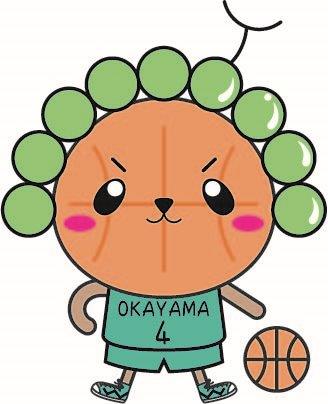 Okayama Prefecture Mini Basketball Federation